(индекс, полный адрес постоянной регистрации, район)Телефон __________________	Прошу принять меня в ГБПОУ Акъярский горный колледж имени И.Тасимова на очное/заочное форму обучения на бюджетной/коммерческой основе   по специальности (профессии) ______________________________________________________________________________________________________________________________________________________________________________ (название специальность, подчеркнуть нужное)◻ по программе базовой подготовки;◻ на места, финансируемые из средств республиканского бюджета, ◻ на места по договорам с оплатой стоимости на заочную форму обучения О себе сообщаю следующее: Окончил (а) в ____________ году ___________________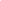 ______________________________________________________________________________________(наименование учебного заведения)Образование: ◻ Основное общее (9 кл.), ◻ среднее общее (11 кл.), ◻ НПО, СПО◻ Аттестат / ◻ диплом   Серия ________ № _______________________◻ Победитель республиканских, всероссийских олимпиад (член сборной) Иностранный язык: ◻ английский, ◻ немецкий, ◻ французский, ◻ другой  ____________◻ не изучал При поступлении имею следующие льготы:____________________________________________________________________________________________________________________________________Документ, предоставляющий право на льготы:_________________________________________________________________________________________________________________________________В общежитии:  	нуждаюсь ◻		не нуждаюсь ◻О себе дополнительно сообщаю:Сведения о родителях (законных представителях):Отец ________________________________________________________________________________(Фамилия, имя, отчество полностью)_____________________________________________________________________________________место работы   должность    рабочий / моб.  телефонМать  ________________________________________________________________________________(Фамилия, имя, отчество полностью)_______________________________________________________________________________________место работы  должность  рабочий / моб.  телефонСреднее профессиональное образование получаю: ◻ впервые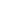 ◻ не впервые                                                                                                С лицензией на право осуществления образовательной деятельности, свидетельством о государственной аккредитации, Уставом, Правилами приема граждан, правилами подачи апелляций и Правилами внутреннего распорядка ознакомлен: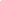 Оригинал документа об образовании для зачисления в колледж обязуюсь представить до  25.08.2022 г. со сроком предоставления ознакомлен: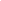 Даю согласие на обработку своих персональных данных 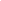 (ФЗ от 27.07.2010г. №152-ФЗ «О персональных данных»):К какому военкомату приписан _________________________________              ______________                                                                                                                                                                  подпись абитуриента«____»__________________ 20__ г.Подпись абитуриента _______________Регистрационный № ______________Регистрационный № ______________Директору Государственного бюджетного профессионального образовательного  учреждения Акъярский горный колледж имени И.ТасимоваИ.И.Кудашеву Фамилия:                      Гражданство:    Гражданство:Имя:    Паспорт:                         №    Паспорт:                         №Отчество:    Когда и кем выдан:    Когда и кем выдан:Дата рождения:Место рождения:Зарегистрированного (ой) по адресу (по паспорту):фотографияЗАЯВЛЕНИЕДоговор №  __________ дата _____________Зачислить на ____________ курсПо специальности ______________________________________________________________Директор_______________________________Приказ № ____ от «____»__________20___ г.ОтчислитьПриказ № ____ от «____» __________20__ г.